       ҠАРАР                                                                                     РЕШЕНИЕ«22» сентябрь 2023 й.                      № 18/1                              «22» сентября 2023 г.      О внесении изменений в решение Совета сельского поселения Сандугачевский сельсовет муниципального района Янаульский район Республики Башкортостан от 22 декабря 2022 года № 164/43 «О бюджете сельского поселения Сандугачевский  сельсовет  муниципального района Янаульский район Республики Башкортостан на 2023 год и на плановый период 2024 и 2025 годов»             В соответствии с Положение о бюджетном процессе в сельском поселении Сандугачевский сельсовет муниципального района Янаульский район Республики Башкортостан, утвержденным решением Совета сельского поселения Сандугачевский сельсовет муниципального района Янаульский район Республики Башкортостан от 15 июля 2021 года №108/26 Совет сельского поселения  Сандугачевский сельсовет муниципального района Янаульский район Республики Башкортостан  РЕШИЛ:           1.Внести изменения в пункт 1 решения Совета сельского поселения Сандугачевский сельсовет муниципального района Янаульский район Республики Башкортостан от 22 декабря 2022 года №164/43 «О бюджете сельского поселения Сандугачевский сельсовет  муниципального района Янаульский район Республики Башкортостан на 2023 год и на плановый период 2024 и 2025 годов» изложить в следующей редакции:          « 1.Утвердить основные характеристики бюджета сельского поселения Сандугачевский сельсовет муниципального района Янаульский район Республики Башкортостан (далее сельского поселения) на 2023 год:прогнозируемый общий объем доходов бюджета  сельского поселения в сумме             8 601 345,27 рублей;общий объем расходов бюджета сельского поселения Сандугачевский сельсовет муниципального района в сумме 8 951 359,99 рублей. дефицит бюджета сельского поселения Сандугачевский сельсовет муниципального района Янаульский район Республики Башкортостан в сумме 350 014,72 рублей.»       2.Внести изменения в приложения №1,2,3,4 к Решению Совета и изложить в новой редакции (приложение № 1,2,3,4).       3. Настоящее решение обнародовать в здании администрации сельского поселения Сандугачевский сельсовет муниципального района Янаульский район Республики Башкортостан по адресу :452817, Республика Башкортостан, Янаульский район, с.Сандугач, ул.К.Садретдинова,5 и разместить на официальном сайте сельского поселения Сандугачевский сельсовет по адресу:http:sp-sandugach.ru.         4. Контроль исполнения настоящего решения возложить на постоянную комиссию Совета сельского поселения Сандугачевский сельсовет муниципального района Янаульский район Республики Башкортостан по бюджету и налогам.Глава сельского поселения	Сандугачевский сельсовет муниципального района Янаульский район Республики Башкортостан                                                       Т.Ш.Куснияров   Обоснование к проекту Решения Совета сельского поселения Сандугачевский сельсовет муниципального района Янаульский район Республики Башкортостан « О внесении изменений в решение совета от 22 декабря 2022 года №164/43 «О бюджете сельского поселения  Сандугачевский сельсовет  муниципального района Янаульский район Республики Башкортостанна 2023 год и на плановый период 2024 и 2025 годов»             Предполагаемое решение в соответствии с требованиями Бюджетного кодекса Российской Федерации и со статьей 42 Положения «О бюджетном процессе в сельском поселении Сандугачевский сельсовет муниципального района Янаульский район Республики Башкортостан».          Плановые показатели доходной части бюджета сельского поселения  Сандугачевский сельсовет муниципального района Янаульский район Республики Башкортостан на 2023 год увеличены на 1 879 659,00 рублей и составили 8 601 345,27 рублей. Из них увеличение плановых показателей по налоговым и неналоговым доходам составило 670 000,00 рублей по фактический поступившим суммам:  -  налог на доходы физических лиц с доходов, источником которых является налоговый агент, за исключением доходов, в отношении которых исчисление и уплата налога осуществляются в соответствии со статьями 227, 227.1 и 228 Налогового кодекса Российской Федерации на сумму 670 000,00 рублей;          Безвозмездные поступления из бюджета муниципального района  Янаульский район  составляет 7 073 711, 67 рублей, с увеличением   плановых показателей по межбюджетным трансфертам на 1 209 659,00 рублей, согласно приложения № 1 к данному решению.                      Плановые показатели расходной части бюджета сельского поселения Сандугачевский сельсовет муниципального района Янаульский район Республики Башкортостан на 2023 год увеличены на 1 879 659,00 рублей и составил 8 951 359,99 рублей. По решению Совета сельского поселения «О внесении изменений в Решение «О бюджете сельского поселения Сандугачевский сельсовет  муниципального района Янаульский район Республики Башкортостан на 2023 год и на плановый период 2024 и 2025 годов» уточнить расходы на :   - расходы на выплату заработной платы главы сельского поселения   на сумму 222 00,00 рублей;   -  отчисления в фонды главы сельского поселения на сумму 66 000,00 рублей;   - расходы на выплату заработной платы аппарата управления на сумму 292 000,00 рублей;   - отчисления в фонды аппарата управления на сумму 90 000,00 рублей.Глава  сельского поселения Сандугачевский сельсовет муниципального района Янаульский район Республики Башкортостан                                                                   Т.Ш.Куснияров   БАШҠОРТОСТАН РЕСПУБЛИКАҺЫЯҢАУЫЛ  РАЙОНЫМУНИЦИПАЛЬ РАЙОНЫНЫҢҺАНДУFАС  АУЫЛСОВЕТЫ АУЫЛ БИЛӘМӘҺЕ СОВЕТЫ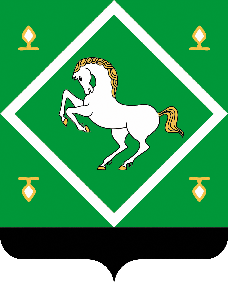 СОВЕТсельского поселения сандугачевский сельсовет МУНИЦИПАЛЬНОГО  районаЯНАУЛЬСКИЙ РАЙОН РеспубликИ Башкортостан 